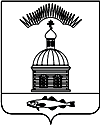 АДМИНИСТРАЦИЯ МУНИЦИПАЛЬНОГО ОБРАЗОВАНИЯ ГОРОДСКОЕ  ПОСЕЛЕНИЕ ПЕЧЕНГА ПЕЧЕНГСКОГО РАЙОНА МУРМАНСКОЙ ОБЛАСТИПОСТАНОВЛЕНИЕ от  ______ 2016г.							                            № ________п. ПеченгаВ соответствии со статьей 11.10, статьей 39.11 Земельного кодекса Российской Федерации, статьей 3.3 Федерального закона от 25.10.2001г. № 137-ФЗ «О введении в действие Земельного кодекса Российской Федерации», Приказом Министерства экономического развития Российский Федерации от 27.11.2014 № 762 «Об утверждении требований к подготовке схемы расположения земельного участка или земельных участков на кадастровом плане территории и формату схемы расположения земельного участка или земельных участков на кадастровом плане территории при подготовке схемы расположения земельного участка или земельных участков на кадастровом плане территории в форме электронного документа, формы схемы расположения земельного участка или земельных участков на кадастровом плане территории, подготовка которой осуществляется в форме документа на бумажном носителе», на основании заявления гражданина Белашова Р.А. от 28.04.2016г.ПОСТАНОВЛЯЮ:Утвердить схему расположения земельного участка на кадастровом плане соответствующей территории из земель кадастрового квартала 51:03:0020102.Утвердить для земельного участка  с условным номером 51:03:0020101:12ЗУ1 следующие характеристики:Площадь - 2 200 кв.м.Местоположение – Мурманская область, муниципальное образование городское поселение Печенга Печенгского района.Категория земель – земли запаса.Разрешенный вид использования – для освоения и эксплуатации под оленьи пастбища.Цель использования земельного участка: организация туристической деятельности с размещением нестационарных сооружений.Заявитель обеспечивает выполнения кадастровых работ в целях образования земельного участка в соответствии с утвержденной схемой расположения земельного участка.Заявитель осуществляет государственный кадастровый учет земельного участка.Характеристики земельного участка, а именно вид разрешенного использования земельного участка привести в соответствие с Правилами землепользования и застройки городского поселения Печенга, утвержденными решением Совета депутатов № 119 от 29.01.2016г.Использование земель запаса допускается после перевода их в другую категорию в соответствии с зонированием территорий и требованиями законодательства.  Настоящее постановление вступает в силу с момента подписания.Настоящее постановление опубликовать (обнародовать),  в соответствии с Порядком опубликования (обнародования) муниципальных правовых актов органов местного самоуправления городского поселения Печенга.Контроль за исполнением настоящего постановления возложить на начальника отдела земельно–имущественных отношений администрации муниципального образования городское поселение Печенга Печенгского района Мурманской области Святенко Ю.С.Глава администрациимуниципального образованиягородское поселение Печенга 	                                                             Н.Г. Жданова 					            Исп. Святенко Ю.С.Рассылка: 2-ЗИО заверенная копия 